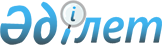 Жақсы аудандық мәслихатының 2019 жылғы 25 желтоқсандағы № 6ВС-51-1 "2020-2022 жылдарға арналған Жақсы ауданының ауылдарының, ауылдық округтерінің бюджеттері туралы" шешіміне өзгерістер енгізу туралыАқмола облысы Жақсы аудандық мәслихатының 2020 жылғы 21 сәуірдегі № 6ВС-54-2 шешімі. Ақмола облысының Әділет департаментінде 2020 жылғы 22 сәуірде № 7836 болып тіркелді
      Қазақстан Республикасының 2008 жылғы 4 желтоқсандағы Бюджет кодексінің 106 бабының 4 тармағына, Қазақстан Республикасының 2001 жылғы 23 қаңтардағы "Қазақстан Республикасындағы жергілікті мемлекеттік басқару және өзін-өзі басқару туралы" Заңының 6 бабына сәйкес, Жақсы аудандық мәслихаты ШЕШІМ ҚАБЫЛДАДЫ:
      1. Жақсы аудандық мәслихатының "2020-2022 жылдарға арналған Жақсы ауданының ауылдарының, ауылдық округтерінің бюджеттері туралы" 2019 жылғы 25 желтоқсандағы № 6ВС-51-1 (Нормативтік құқықтық актілерді мемлекеттік тіркеу тізілімінде № 7643 тіркелген, 2020 жылдың 20 қаңтарда Қазақстан Республикасы нормативтік құқықтық актілерінің электрондық түрдегі эталондық бақылау банкінде жарияланған) шешіміне келесі өзгерістер енгізілсін:
      1 тармақ жаңа редакцияда баяндалсын:
      "1. 2020-2022 жылдарға арналған Жақсы ауылының бюджеті тиісінше 1, 2 және 3 қосымшаларға сәйкес, оның ішінде 2020 жылға келесі көлемдерде бекітілсін:
      1) кірістер – 54540 мың теңге, оның ішінде:
      салықтық түсімдер – 15320 мың теңге;
      трансферттердің түсімдері – 39220 мың теңге;
      2) шығындар – 58366,4 мың теңге;
      3) қаржы активтерімен операциялар бойынша сальдо – 0 мың теңге;
      4) бюджет тапшылығы (профициті) – (-3826,4) мың теңге;
      5) бюджет тапшылығын қаржыландыру (профицитін пайдалану) – 3826,4 мың теңге.";
      2 тармақ жаңа редакцияда баяндалсын:
      "2. 2020-2022 жылдарға арналған Жаңа Қийма ауылдық округінің бюджеті тиісінше 4, 5 және 6 қосымшаларға сәйкес, оның ішінде 2020 жылға келесі көлемдерде бекітілсін:
      1) кірістер – 168133 мың теңге, оның ішінде:
      салықтық түсімдер – 5501 мың теңге;
      салықтық емес түсімдер – 606 мың теңге;
      трансферттердің түсімдері – 162026 мың теңге;
      2) шығындар – 170677,7 мың теңге;
      3) қаржы активтерімен операциялар бойынша сальдо – 0 мың теңге;
      4) бюджет тапшылығы (профициті) – (-2544,7) мың теңге;
      5) бюджет тапшылығын қаржыландыру (профицитін пайдалану) – 2544,7 мың теңге.";
      4 тармақ жаңа редакцияда баяндалсын:
      "4. 2020-2022 жылдарға арналған Белағаш ауылының бюджеті тиісінше 10, 11 және 12 қосымшаларға сәйкес, оның ішінде 2020 жылға келесі көлемдерде бекітілсін:
      1) кірістер – 24874,6 мың теңге, оның ішінде:
      салықтық түсімдер – 1461 мың теңге;
      салықтық емес түсімдер – 2948 мың теңге;
      трансферттердің түсімдері – 20465,6 мың теңге;
      2) шығындар – 24874,6 мың теңге;
      3) қаржы активтерімен операциялар бойынша сальдо – 0 мың теңге;
      4) бюджет тапшылығы (профициті) – (-0) мың теңге;
      5) бюджет тапшылығын қаржыландыру (профицитін пайдалану) – 0 мың теңге.";
      7 тармақ жаңа редакцияда баяндалсын:
      "7. 2020-2022 жылдарға арналған Подгорное ауылының бюджеті тиісінше 19, 20 және 21 қосымшаларға сәйкес, оның ішінде 2020 жылға келесі көлемдерде бекітілсін:
      1) кірістер – 34501,9 мың теңге, оның ішінде:
      салықтық түсімдер – 943 мың теңге;
      салықтық емес түсімдер – 811,3 мың теңге;
      трансферттердің түсімдері – 32747,6 мың теңге;
      2) шығындар – 34501,9 мың теңге;
      3) қаржы активтерімен операциялар бойынша сальдо – 0 мың теңге;
      4) бюджет тапшылығы (профициті) – (-0) мың теңге;
      5) бюджет тапшылығын қаржыландыру (профицитін пайдалану) – 0 мың теңге.";
      10 тармақ жаңа редакцияда баяндалсын:
      "10. 2020-2022 жылдарға арналған Беловод ауылдық округінің бюджеті тиісінше 28, 29 және 30 қосымшаларға сәйкес, оның ішінде 2020 жылға келесі көлемдерде бекітілсін:
      1) кірістер – 30931,0 мың теңге, оның ішінде:
      салықтық түсімдер – 2123 мың теңге;
      салықтық емес түсімдер – 1190,2 мың теңге;
      трансферттердің түсімдері – 27617,8 мың теңге;
      2) шығындар – 30931,0 мың теңге;
      3) қаржы активтерімен операциялар бойынша сальдо – 0 мың теңге;
      4) бюджет тапшылығы (профициті) – (-0) мың теңге;
      5) бюджет тапшылығын қаржыландыру (профицитін пайдалану) – 0 мың теңге.";
      13 тармақ жаңа редакцияда баяндалсын:
      "13. 2020-2022 жылдарға арналған Қызылсай ауылдық округінің бюджеті тиісінше 37, 38 және 39 қосымшаларға сәйкес, оның ішінде 2020 жылға келесі көлемдерде бекітілсін:
      1) кірістер – 35349,2 мың теңге, оның ішінде:
      салықтық түсімдер – 1035 мың теңге;
      салықтық емес түсімдер – 2287,2 мың теңге;
      трансферттердің түсімдері – 32027 мың теңге;
      2) шығындар – 35349,2 мың теңге;
      3) қаржы активтерімен операциялар бойынша сальдо – 0 мың теңге;
      4) бюджет тапшылығы (профициті) – (-0) мың теңге;
      5) бюджет тапшылығын қаржыландыру (профицитін пайдалану) – 0 мың теңге.";
      көрсетілген шешімнің 1, 4, 10, 19, 28, 37, 43, 44 қосымшалары осы шешімнің 1, 2, 3, 4, 5, 6, 7, 8 қосымшаларына сәйкес жаңа редакцияда жазылсын.
      2. Осы шешім Ақмола облысының Әділет департаментінде мемлекеттік тіркелген күнінен бастап күшіне енеді және 2020 жылдың 1 қаңтарынан бастап қолданысқа енгізіледі.
      "КЕЛІСІЛДІ" "Жақсы ауданының Жақсы ауылы әкімінің аппараты" мемлекеттік мекемесі 2020 жылға арналған бюджет "Жақсы ауданының Жана Қийма ауылдық округі әкімінің аппараты" мемлекеттік мекемесі 2020 жылға арналған бюджет "Жақсы ауданының Белағаш ауылы әкімінің аппараты" мемлекеттік мекемесі 2020 жылға арналған бюджет "Жақсы ауданының Подгорное ауылы әкімінің аппараты" мемлекеттік мекемесі 2020 жылға арналған бюджет "Жақсы ауданының Беловод ауылдық округі әкімінің аппараты" мемлекеттік мекемесі 2020 жылға арналған бюджет "Жақсы ауданының Қызылсай ауылдық округі әкімінің аппараты" мемлекеттік мекемесі 2020 жылға арналған бюджет 2020 жылға арналған аудандық бюджеттен ағымдағы нысаналы трансферттер 2020 жылға арналған облыстық бюджеттен берілетін ағымдағы нысаналы трансферттер.
					© 2012. Қазақстан Республикасы Әділет министрлігінің «Қазақстан Республикасының Заңнама және құқықтық ақпарат институты» ШЖҚ РМК
				
      Жақсы аудандық мәслихатының
сессия төрайымы

Е.АлҰшина

      Жақсы аудандық мәслихатының
хатшысы

Б.Джанадилов

      Жақсы ауданының әкімдігі
Жақсы аудандық мәслихатының
2020 жылғы 21 сәуірдегі
№ 6ВС-54-2 шешіміне
1 қосымшаЖақсы аудандық мәслихатының
2019 жылғы 25 желтоқсандағы
№ 6ВС-51-1 шешіміне
1 қосымша
Санаты
Санаты
Санаты
Санаты
Сома

мың теңге
Сыныбы
Сыныбы
Сыныбы
Сома

мың теңге
Кіші сыныбы
Кіші сыныбы
Сома

мың теңге
АТАУЫ
Сома

мың теңге
1
2
3
4
5
I. КІРІСТЕР
54540
1
Салықтық түсімдер
15320
01
Табыс салығы
5500
2
Жеке табыс салығы
5500
04
Меншікке салынатын салықтар
9820
1
Мүлікке салынатын салықтар
220
3
Жер салығы
874
4
Көлік құралдарына салынатын салық
8726
4
Трансферттердің түсімдері
39220
02
Мемлекеттік басқарудың жоғары тұрған органдарынан түсетін трансферттер
39220
3
Аудандардың (облыстық маңызы бар қаланың) бюджетінен трансферттер
39220
Функционалдық топ
Функционалдық топ
Функционалдық топ
Функционалдық топ
Сома

мың теңге
Бюджеттік бағдарламалардың әкімшісі
Бюджеттік бағдарламалардың әкімшісі
Бюджеттік бағдарламалардың әкімшісі
Сома

мың теңге
Бағдарлама
Бағдарлама
Сома

мың теңге
АТАУЫ
Сома

мың теңге
1
2
3
4
5
II. ШЫҒЫНДАР
58366,4
01
Жалпы сипаттағы мемлекеттік қызметтер
22994
124
Аудандық маңызы бар қала, ауыл, кент, ауылдық округ әкімінің аппараты
22994
001
Аудандық маңызы бар қала, ауыл, кент, ауылдық округ әкімінің қызметін қамтамасыз ету жөніндегі қызметтер
22994
07
Тұрғын үй – коммуналдық шаруашылық
28272,4
124
Аудандық маңызы бар қала, ауыл, кент, ауылдық округ әкімінің аппараты
28272,4
008
Елді мекендердегі көшелерді жарықтандыру
7954,9
009
Елді мекендердің санитариясын қамтамасыз ету
195
011
Елді мекендерді абаттандыру мен көгалдандыру
20122,5
12
Көлік және коммуникация
7100
124
Аудандық маңызы бар қала, ауыл, кент, ауылдық округ әкімінің аппараты
7100
013
Аудандық маңызы бар қалаларда,кенттерде, ауылдарда, ауылдық округтерде автомобиль жолдарынын жұмыс істеуін қамтамасыз ету
7100
ІII. ҚАРЖЫ АКТИВТЕРІМЕН ОПЕРАЦИЯЛАР БОЙЫНША САЛЬДО
0
Қаржылық активтерді сатып алу
0
IV. БЮДЖЕТ ТАПШЫЛЫҒЫ (ПРОФИЦИТІ)
-3826,4
V. БЮДЖЕТ ТАПШЫЛЫҒЫН ҚАРЖЫЛАНДЫРУ (ПРОФИЦИТІН ПАЙДАЛАНУ)
3826,4Жақсы аудандық мәслихатының
2020 жылғы 21 сәуірдегі
№ 6ВС-54-2 шешіміне
2 қосымшаЖақсы аудандық мәслихатының
2019 жылғы 25 желтоқсандағы
№ 6ВС-51-1 шешіміне
4 қосымша
Санаты
Санаты
Санаты
Санаты
Сома

мың теңге
Сыныбы
Сыныбы
Сыныбы
Сома

мың теңге
Кіші сыныбы
Кіші сыныбы
Сома

мың теңге
АТАУЫ
Сома

мың теңге
1
2
3
4
5
I. КІРІСТЕР
168133
1
Салықтық түсімдер
5501
01
Табыс салығы
1620
2
Жеке табыс салығы
1620
04
Меншікке салынатын салықтар
3881
1
Мүлікке салынатын салықтар
106
3
Жер салығы
260
4
Көлік құралдарына салынатын салық
3515
2
Салықтық емес түсімдер
606
01
Мемлекеттік меншіктен түсетін кірістер
606
5
Мемлекет меншігіндегі мүлікті жалға беруден түсетін кірістер
606
4
Трансферттердің түсімдері
162026
02
Мемлекеттік басқарудың жоғары тұрған органдарынан түсетін трансферттер
162026
3
Аудандардың (облыстық маңызы бар қаланың) бюджетінен трансферттер
162026
Функционалдық топ
Функционалдық топ
Функционалдық топ
Функционалдық топ
Сома

мың теңге
Бюджеттік бағдарламалардың әкімшісі
Бюджеттік бағдарламалардың әкімшісі
Бюджеттік бағдарламалардың әкімшісі
Сома

мың теңге
Бағдарлама
Бағдарлама
Сома

мың теңге
АТАУЫ
Сома

мың теңге
1
2
3
4
5
II. ШЫҒЫНДАР
170677,7
01
Жалпы сипаттағы мемлекеттік қызметтер
19176
124
Аудандық маңызы бар қала, ауыл, кент, ауылдық округ әкімінің аппараты
19176
001
Аудандық маңызы бар қала, ауыл, кент, ауылдық округ әкімінің қызметін қамтамсыз ету жөніндегі қызметтер
19176
07
Тұрғын үй – коммуналдық шаруашылық
9973,7
124
Аудандық маңызы бар қала, ауыл, кент, ауылдық округ әкімінің аппараты
9973,7
008
Елді мекендердегі көшелерді жарықтандыру
3701
009
Елді мекендердің санитариясын қамтамасыз ету
720
011
Елді мекендерді абаттандыру мен көгалдандыру
5552,7
12
Көлік және коммуникация
141528
124
Аудандық маңызы бар қала, ауыл, кент, ауылдық округ әкімінің аппараты
141528
013
Аудандық маңызы бар қалаларда, кенттерде, ауылдарда, ауылдық округтерде автомобиль жолдарынын жұмыс істеуін қамтамасыз ету
141528
ІII. ҚАРЖЫ АКТИВТЕРІМЕН ОПЕРАЦИЯЛАР БОЙЫНША САЛЬДО
0
Қаржылық активтерді сатып алу
0
IV. БЮДЖЕТ ТАПШЫЛЫҒЫ (ПРОФИЦИТІ)
-2544,7
V. БЮДЖЕТ ТАПШЫЛЫҒЫН ҚАРЖЫЛАНДЫРУ (ПРОФИЦИТІН ПАЙДАЛАНУ)
2544,7Жақсы аудандық мәслихатының
2020 жылғы 21 сәуірдегі
№ 6ВС-54-2 шешіміне
3 қосымшаЖақсы аудандық мәслихатының
2019 жылғы 25 желтоқсандағы
№ 6ВС-51-1 шешіміне
10 қосымша
Санаты
Санаты
Санаты
Санаты
Сома

мың теңге
Сыныбы
Сыныбы
Сыныбы
Сома

мың теңге
Кіші сыныбы
Кіші сыныбы
Сома

мың теңге
АТАУЫ
Сома

мың теңге
1
2
3
4
5
I. КІРІСТЕР
24874,6
1
Салықтық түсімдер
1461
01
Табыс салығы
0
2
Жеке табыс салығы
0
04
Меншікке салынатын салықтар
1461
1
Мүлікке салынатын салықтар
31
3
Жер салығы
60
4
Көлік құралдарына салынатын салық
1370
2
Салықтық емес түсімдер
2948
06
Басқа да салықтық емес түсімдер
2948
1
Басқа да салықтық емес түсімдер
2948
4
Трансферттердің түсімдері
20465,6
02
Мемлекеттік басқарудың жоғары тұрған органдарынан түсетін трансферттер
20465,6
3
Аудандардың (облыстық маңызы бар қаланың) бюджетінен трансферттер
20465,6
Функционалдық топ
Функционалдық топ
Функционалдық топ
Функционалдық топ
Сома

мың теңге
Бюджеттік бағдарламалардың әкімшісі
Бюджеттік бағдарламалардың әкімшісі
Бюджеттік бағдарламалардың әкімшісі
Сома

мың теңге
Бағдарлама
Бағдарлама
Сома

мың теңге
АТАУЫ
Сома

мың теңге
1
2
3
4
5
II. ШЫҒЫНДАР
24874,6
01
Жалпы сипаттағы мемлекеттік қызметтер
12093
124
Аудандық маңызы бар қала, ауыл, кент, ауылдық округ әкімінің аппараты
12093
001
Аудандық маңызы бар қала, ауыл, кент, ауылдық округ әкімінің қызметін қамтамасыз ету жөніндегі қызметтер
11743
022
Мемлекеттік органның күрделі шығыстары
350
07
Тұрғын үй – коммуналдық шаруашылық
4478
124
Аудандық маңызы бар қала, ауыл, кент, ауылдық округ әкімінің аппараты
4478
008
Елді мекендердегі көшелерді жарықтандыру
1801
009
Елді мекендердің санитариясын қамтамасыз ету
151
011
Елді мекендерді абаттандыру мен көгалдандыру
1878
014
Елді мекендерді сумен жабдықтауды ұйымдастыру
648
12
Көлік және коммуникация
8303,6
124
Аудандық маңызы бар қала, ауыл, кент, ауылдық округ әкімінің аппараты
8303,6
013
Аудандық маңызы бар қалаларда, кенттерде, ауылдарда, ауылдық округтерде автомобиль жолдарынын жұмыс істеуін қамтамасыз ету
8303,6
ІII. ҚАРЖЫ АКТИВТЕРІМЕН ОПЕРАЦИЯЛАР БОЙЫНША САЛЬДО
0
Қаржылық активтерді сатып алу
0
IV. БЮДЖЕТ ТАПШЫЛЫҒЫ (ПРОФИЦИТІ)
-0
V. БЮДЖЕТ ТАПШЫЛЫҒЫН ҚАРЖЫЛАНДЫРУ (ПРОФИЦИТІН ПАЙДАЛАНУ)
0Жақсы аудандық мәслихатының
2020 жылғы 21 сәуірдегі
№ 6ВС-54-2 шешіміне
4 қосымшаЖақсы аудандық мәслихатының
2019 жылғы 25 желтоқсандағы
№ 6ВС-51-1 шешіміне
19 қосымша
Санаты
Санаты
Санаты
Санаты
Сома

мың теңге
Сыныбы
Сыныбы
Сыныбы
Сома

мың теңге
Кіші сыныбы
Кіші сыныбы
Сома

мың теңге
АТАУЫ
Сома

мың теңге
1
2
3
4
5
I. КІРІСТЕР
34501,9
1
Салықтық түсімдер
943
01
Табыс салығы
0
2
Жеке табыс салығы
0
04
Меншікке салынатын салықтар
943
1
Мүлікке салынатын салықтар
23
3
Жер салығы
41
4
Көлік құралдарына салынатын салық
879
2
Салықтық емес түсімдер
811,3
06
Басқа да салықтық емес түсімдер
811,3
1
Басқа да салықтық емес түсімдер
811,3
4
Трансферттердің түсімдері
32747,6
02
Мемлекеттік басқарудың жоғары тұрған органдарынан түсетін трансферттер
32747,6
3
Аудандардың (облыстық маңызы бар қаланың) бюджетінен трансферттер
32747,6
Функционалдық топ
Функционалдық топ
Функционалдық топ
Функционалдық топ
Сома

мың теңге
Бюджеттік бағдарламалардың әкімшісі
Бюджеттік бағдарламалардың әкімшісі
Бюджеттік бағдарламалардың әкімшісі
Сома

мың теңге
Бағдарлама
Бағдарлама
Сома

мың теңге
АТАУЫ
Сома

мың теңге
1
2
3
4
5
II. ШЫҒЫНДАР
34501,9
01
Жалпы сипаттағы мемлекеттік қызметтер
8796
124
Аудандық маңызы бар қала, ауыл, кент, ауылдық округ әкімінің аппараты
8796
001
Аудандық маңызы бар қала, ауыл, кент, ауылдық округ әкімінің қызметін қамтамасыз ету жөніндегі қызметтер
8446
022
Мемлекеттік органның күрделі шығыстары
350
07
Тұрғын үй – коммуналдық шаруашылық
2082,3
124
Аудандық маңызы бар қала, ауыл, кент, ауылдық округ әкімінің аппараты
2082,3
009
Елді мекендердің санитариясын қамтамасыз ету
151
011
Елді мекендерді абаттандыру мен көгалдандыру
1620
014
Елді мекендерді сумен жабдықтауды ұйымдастыру
311,3
12
Көлік және коммуникация
23623,6
124
Аудандық маңызы бар қала, ауыл, кент, ауылдық округ әкімінің аппараты
23623,6
013
Аудандық маңызы бар қалаларда,кенттерде, ауылдарда, ауылдық округтерде автомобиль жолдарынын жұмыс істеуін қамтамасыз ету
23623,6
ІII. ҚАРЖЫ АКТИВТЕРІМЕН ОПЕРАЦИЯЛАР БОЙЫНША САЛЬДО
0
Қаржылық активтерді сатып алу
0
IV. БЮДЖЕТ ТАПШЫЛЫҒЫ (ПРОФИЦИТІ)
-0
V. БЮДЖЕТ ТАПШЫЛЫҒЫН ҚАРЖЫЛАНДЫРУ (ПРОФИЦИТІН ПАЙДАЛАНУ)
0Жақсы аудандық мәслихатының
2020 жылғы 21 сәуірдегі
№ 6ВС-54-2 шешіміне
5 қосымшаЖақсы аудандық мәслихатының
2019 жылғы 25 желтоқсандағы
№ 6ВС-51-1 шешіміне
28 қосымша
Санаты
Санаты
Санаты
Санаты
Сома

мың теңге
Сыныбы
Сыныбы
Сыныбы
Сома

мың теңге
Кіші сыныбы
Кіші сыныбы
Сома

мың теңге
АТАУЫ
Сома

мың теңге
1
2
3
4
5
I. КІРІСТЕР
30931
1
Салықтық түсімдер
2123
01
Табыс салығы
0
2
Жеке табыс салығы
0
04
Меншікке салынатын салықтар
2123
1
Мүлікке салынатын салықтар
84
3
Жер салығы
206
4
Көлік құралдарына салынатын салық
1833
2
Салықтық емес түсімдер
1190,2
01
Мемлекеттік меншіктен түсетін кірістер
329
5
Мемлекет меншігіндегі мүлікті жалға беруден түсетін кірістер
329
06
Басқа да салықтық емес түсімдер
861,2
1
Басқа да салықтық емес түсімдер
861,2
4
Трансферттердің түсімдері
27617,8
02
Мемлекеттік басқарудың жоғары тұрған органдарынан түсетін трансферттер
27617,8
3
Аудандардың (облыстық маңызы бар қаланың) бюджетінен трансферттер
27617,8
Функционалдық топ
Функционалдық топ
Функционалдық топ
Функционалдық топ
Сома

мың теңге
Бюджеттік бағдарламалардың әкімшісі
Бюджеттік бағдарламалардың әкімшісі
Бюджеттік бағдарламалардың әкімшісі
Сома

мың теңге
Бағдарлама
Бағдарлама
Сома

мың теңге
АТАУЫ
Сома

мың теңге
1
2
3
4
5
II. ШЫҒЫНДАР
30931,0
01
Жалпы сипаттағы мемлекеттік қызметтер
14177
124
Аудандық маңызы бар қала, ауыл, кент, ауылдық округ әкімінің аппараты
14177
001
Аудандық маңызы бар қала, ауыл, кент, ауылдық округ әкімінің қызметін қамтамсыз ету жөніндегі қызметтер
13827
022
Мемлекеттік органның күрделі шығыстары
350
07
Тұрғын үй – коммуналдық шаруашылық
5569,2
124
Аудандық маңызы бар қала, ауыл, кент, ауылдық округ әкімінің аппараты
5569,2
009
Елді мекендердің санитариясын қамтамасыз ету
201
011
Елді мекендерді абаттандыру мен көгалдандыру
5368,2
12
Көлік және коммуникация
11184,8
124
Аудандық маңызы бар қала, ауыл, кент, ауылдық округ әкімінің аппараты
11184,8
013
Аудандық маңызы бар қалаларда, кенттерде, ауылдарда, ауылдық округтерде автомобиль жолдарынын жұмыс істеуін қамтамасыз ету
11184,8
ІII. ҚАРЖЫ АКТИВТЕРІМЕН ОПЕРАЦИЯЛАР БОЙЫНША САЛЬДО
0
Қаржылық активтерді сатып алу
0
IV. БЮДЖЕТ ТАПШЫЛЫҒЫ (ПРОФИЦИТІ)
-0
V. БЮДЖЕТ ТАПШЫЛЫҒЫН ҚАРЖЫЛАНДЫРУ (ПРОФИЦИТІН ПАЙДАЛАНУ)
0Жақсы аудандық мәслихатының
2020 жылғы 21 сәуірдегі
№ 6ВС-54-2 шешіміне
6 қосымшаЖақсы аудандық мәслихатының
2019 жылғы 25 желтоқсандағы
№ 6ВС-51-1 шешіміне
37 қосымша
Санаты
Санаты
Санаты
Санаты
Сома

мың теңге
Сыныбы
Сыныбы
Сыныбы
Сома

мың теңге
Кіші сыныбы
Кіші сыныбы
Сома

мың теңге
АТАУЫ
Сома

мың теңге
1
2
3
4
5
I. КІРІСТЕР
35349,2
1
Салықтық түсімдер
1035
01
Табыс салығы
0
2
Жеке табыс салығы
0
04
Меншікке салынатын салықтар
1035
1
Мүлікке салынатын салықтар
11
3
Жер салығы
28
4
Көлік құралдарына салынатын салық
996
2
Салықтық емес түсімдер
2287,2
06
Басқа да салықтық емес түсімдер
2287,2
1
Басқа да салықтық емес түсімдер
2287,2
4
Трансферттердің түсімдері
32027
02
Мемлекеттік басқарудың жоғары тұрған органдарынан түсетін трансферттер
32027
3
Аудандардың (облыстық маңызы бар қаланың) бюджетінен трансферттер
32027
Функционалдық топ
Функционалдық топ
Функционалдық топ
Функционалдық топ
Сома

мың теңге
Бюджеттік бағдарламалардың әкімшісі
Бюджеттік бағдарламалардың әкімшісі
Бюджеттік бағдарламалардың әкімшісі
Сома

мың теңге
Бағдарлама
Бағдарлама
Сома

мың теңге
АТАУЫ
Сома

мың теңге
1
2
3
4
5
II. ШЫҒЫНДАР
35349,2
01
Жалпы сипаттағы мемлекеттік қызметтер
11036,2
124
Аудандық маңызы бар қала, ауыл, кент, ауылдық округ әкімінің аппараты
11036,2
001
Аудандық маңызы бар қала, ауыл, кент, ауылдық округ әкімінің қызметін қамтамсыз ету жөніндегі қызметтер
10686,2
022
Мемлекеттік органның күрделі шығыстары
350
07
Тұрғын үй – коммуналдық шаруашылық
4441
124
Аудандық маңызы бар қала, ауыл, кент, ауылдық округ әкімінің аппараты
4441
008
Елді мекендердегі көшелерді жарықтандыру
400
009
Елді мекендердің санитариясын қамтамасыз ету
176
011
Елді мекендерді абаттандыру мен көгалдандыру
3554
014
Елді мекендерді сумен жабдықтауды ұйымдастыру
311
12
Көлік және коммуникация
19872
124
Аудандық маңызы бар қала, ауыл, кент, ауылдық округ әкімінің аппараты
19872
013
Аудандық маңызы бар қалаларда, кенттерде, ауылдарда, ауылдық округтерде автомобиль жолдарынын жұмыс істеуін қамтамасыз ету
19872
ІII. ҚАРЖЫ АКТИВТЕРІМЕН ОПЕРАЦИЯЛАР БОЙЫНША САЛЬДО
0
Қаржылық активтерді сатып алу
0
IV. БЮДЖЕТ ТАПШЫЛЫҒЫ (ПРОФИЦИТІ)
-0
V. БЮДЖЕТ ТАПШЫЛЫҒЫН ҚАРЖЫЛАНДЫРУ (ПРОФИЦИТІН ПАЙДАЛАНУ)
0Жақсы аудандық мәслихатының
2020 жылғы 21 сәуірдегі
№ 6ВС-54-2 шешіміне
7 қосымшаЖақсы аудандық мәслихатының
2019 жылғы 25 желтоқсандағы
№ 6ВС-51-1 шешіміне
43 қосымша
Атауы
Сома

мың

теңге
1
2
Барлығы
20726
Жақсы ауданының Жақсы ауылы әкімінің аппараты
8500
Жақсы ауылындағы көше жарығын ағымдағы жөндеу
3500
балалар алаңын дайындау және орнату бойынша қызметтер
5000
Жақсы ауданының Подгорное ауылы әкімінің аппараты
4282
Подгорное ауылына кіру жолын ағымдағы жөндеу
4282
Жақсы ауданының Жаңа Қима ауылдық округі әкімінің аппараты
1586
бейнебақылау орнату бойынша қызметтер
1586
Жақсы ауданының Беловод ауылдық округі әкімінің аппараты
2476
балалар алаңын дайындау және орнату бойынша қызметтер
2476
Жақсы ауданының Ешім ауылдық округі әкімінің аппараты
1027
бейнебақылау орнату бойынша қызметтер
1027
Жақсы ауданының Калинин ауылдық округі әкімінің аппараты
2855
бейнебақылау орнату бойынша қызметтер
2855Жақсы аудандық мәслихатының
2020 жылғы 21 сәуірдегі
№ 6ВС-54-2 шешіміне
8 қосымшаЖақсы аудандық мәслихатының
2019 жылғы 25 желтоқсандағы
№ 6ВС-51-1 шешіміне
44 қосымша
Атауы
Сома

мың теңге
1
2
Барлығы
200540
Жақсы ауданының Жаңа Қима ауылдық округі әкімінің аппараты
140498
М. Маметова көшесі ішкі кент жолдарын ағымдағы жөндеу
16428
Жаңа Қима ауылына кіреберіс "кентішілік жолын ағымдағы жөндеу"
27380
Жаңа-Қима ішкі-кентшілік жолдарын ағымдағы жөндеу
20000
Қима ауылының ішкі-кентшілік жолдарын ағымдағы жөндеу
13000
Қима ауылының көше жол желілерін ағымдағы жөндеу
50000
Жаңа-Қима ауылына кіретін ішкі кентішілік жолды ағымдағы жөндеу
13690
Жақсы ауданының Белағаш ауылы әкімінің аппараты
7843,6
бюджеттің атқарылуын есепке алудың бірыңғай ақпараттық алаңын енгізу
350
Фрунзе көшесіндегі кентішілік жолдарды ағымдағы жөндеу
7493,6
Жақсы ауданының Подгорное ауылы әкімінің аппараты
19191,6
бюджеттің атқарылуын есепке алудың бірыңғай ақпараттық алаңын енгізу
350
Набережная көшесіндегі кентішілік жолдарды ағымдағы жөндеу
13584,8
Подгорное ауылына кіру жолын ағымдағы жөндеу
5256,8
Жақсы ауданының Беловод ауылдық округі әкімінің аппараты
10334,8
бюджеттің атқарылуын есепке алудың бірыңғай ақпараттық алаңын енгізу
350
Станционная көшесі бойынша асфальт жабынын ағымдағы жөндеу
9984,8
Жақсы ауданының Қызылсай ауылдық округі әкімінің аппараты
20222
бюджеттің атқарылуын есепке алудың бірыңғай ақпараттық алаңын енгізу
350
Ақан сері көшесі жолдарын орташа жөндеу
7728
Маяковский көшесіндегі жолдарды орташа жөндеу
12144
Жақсы ауданының Тарасов ауылдық округі әкімінің аппараты
350
бюджеттің атқарылуын есепке алудың бірыңғай ақпараттық алаңын енгізу
350
Жақсы ауданының Киев ауылы әкімінің аппараты
350
бюджеттің атқарылуын есепке алудың бірыңғай ақпараттық алаңын енгізу
350
Жақсы ауданының Новокиенка ауылы әкімінің аппараты
350
бюджеттің атқарылуын есепке алудың бірыңғай ақпараттық алаңын енгізу
350
Жақсы ауданының Терісаққан ауылы әкімінің аппараты
350
бюджеттің атқарылуын есепке алудың бірыңғай ақпараттық алаңын енгізу
350
Жақсы ауданы Чапаев ауылы әкімінің аппараты
350
бюджеттің атқарылуын есепке алудың бірыңғай ақпараттық алаңын енгізу
350
Жақсы ауданының Ешім ауылдық округі әкімінің аппараты
350
бюджеттің атқарылуын есепке алудың бірыңғай ақпараттық алаңын енгізу
350
Жақсы ауданының Калинин ауылдық округі әкімінің аппараты
350
бюджеттің атқарылуын есепке алудың бірыңғай ақпараттық алаңын енгізу
350